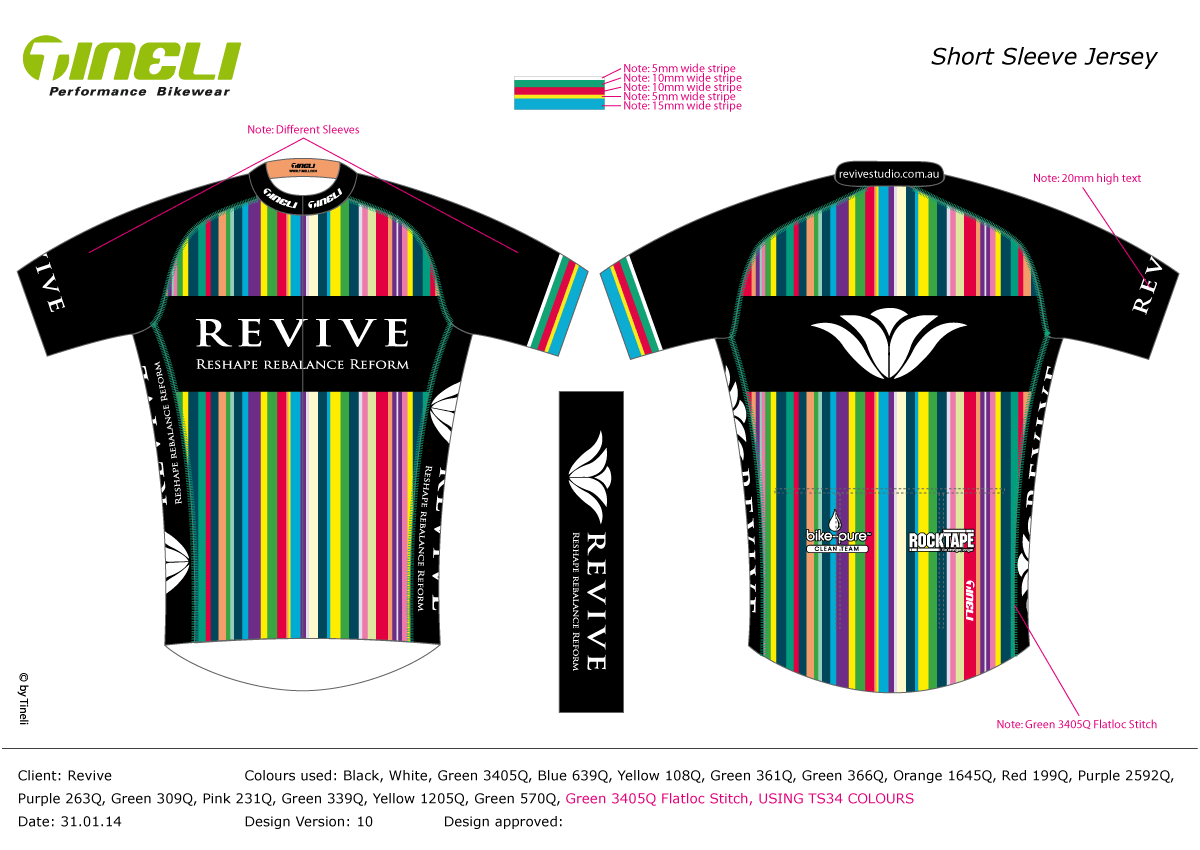 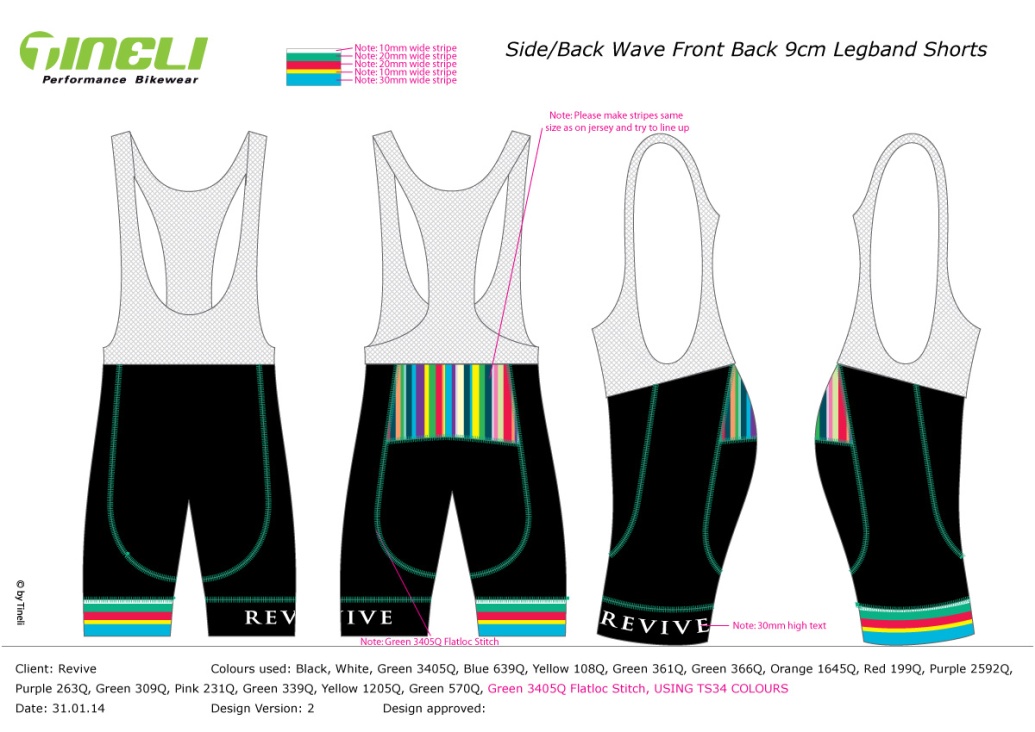 ORDER FORM DUE: 28th February or asapCUSTOM ORDER CHECK LIST; CUSTOM ORDER CHECK LIST; TEAM NAME: TEAM NAME: TEAM NAME: Revive Revive 1. Check your size…..1. Check your size…..http://www.tineli.com.au/custom-cycling-clothing/size-guide.phphttp://www.tineli.com.au/custom-cycling-clothing/size-guide.phphttp://www.tineli.com.au/custom-cycling-clothing/size-guide.php2. Pay for your order: Acc Name. A Edwards, BSB 084901, Acc.No. 5628475452. Pay for your order: Acc Name. A Edwards, BSB 084901, Acc.No. 5628475452. Pay for your order: Acc Name. A Edwards, BSB 084901, Acc.No. 5628475452. Pay for your order: Acc Name. A Edwards, BSB 084901, Acc.No. 5628475452. Pay for your order: Acc Name. A Edwards, BSB 084901, Acc.No. 5628475452. Pay for your order: Acc Name. A Edwards, BSB 084901, Acc.No. 5628475453. Email anouska@revivestudio.com.au with your receipt of payment and kit order/size3. Email anouska@revivestudio.com.au with your receipt of payment and kit order/size3. Email anouska@revivestudio.com.au with your receipt of payment and kit order/size3. Email anouska@revivestudio.com.au with your receipt of payment and kit order/size3. Email anouska@revivestudio.com.au with your receipt of payment and kit order/size3. Email anouska@revivestudio.com.au with your receipt of payment and kit order/size3. Email anouska@revivestudio.com.au with your receipt of payment and kit order/size4. Wait with anticipation to be the coolest kid on the block!4. Wait with anticipation to be the coolest kid on the block!4. Wait with anticipation to be the coolest kid on the block!ORDERPRICE128140152XSSMLXLXXL3XL4XL5XLTOTITEM DETAIL:s/s Jersey Race Men's$80s/s Jersey Race Wmn'ss/s Jersey Race Wmn's$80s/s Jersey AERO$102Standard length - 2.5 cm$102Slightly longer - 5.0 cm$102Bibshorts Men's$80Bibshorts Men's pro tour cut (long niks)Bibshorts Men's pro tour cut (long niks)$80Bibshorts Wmn's$80